DialogoLa asamblea se pone de pie. Se puede desfilar con una vela grande encendida y se coloca en su lugar. He aquí, ahora es el tiempo aceptable; Ahora es el día de salvación. Vuélvenos de nuevo, oh Dios de nuestra salvación. Que la luz de tu rostro brille sobre nosotros. Que tu justicia brille como el sol; y que los pobres sean levantados. Himno de la luzSe pueden encender otras velas mientras la asamblea dice o canta:Alegre Luz de gloria del Padre inmortal: divino, santo y bendito Cristo Jesús.El fin del día se acerca y la noche avanza ya.Al trino Dios cantamos un cántico triunfal.Tus alabanzas canten heraldos del Señor por siglos eternales, oh Cristo, Hijo de Dios. De todo el universo tú eres el autor,y la creación entera te rinde su loor.ACCION DE GRACIAS POR LA LUZEl lider y la asamblea da gracias usando la siguiente forma u otra. El Señor sea con ustedes.Y también contigo.Demos gracias al Señor nuestro Dios.Es justo darle gracias y alabanza.Alabado eres tú, oh Señor y Dios nuestro, rey del universo, que guiaste a tu pueblo Israel con una columna de nube de día y una de fuego de noche. Ilumina nuestras tinieblas con la luz de tu Cristo; tu palabra sea lámpara a nuestros pies y luz a nuestro sendero; porque tú eres misericordioso y amas toda tu creación; y nosotros, tus criaturas, te glorificamos: Padre, Hijo y Espíritu Santo. AménsalmodIALa asamblea esta sentada. La salmodia comienza con el Salmo 141 Suba a ti mi oración como el incienso;el alzar de mis manos como ofrenda de la tarde.Señor, a ti clamo, ven pronto a mi socorro,oye mi voz cuando a ti grito.Señor, pon guardia ante mi bocay vigila la puerta de mis labios.No dejes que me salgan palabras malas,no me dejes cometer el mal con los malhechores.Señor, hacia ti se vuelven mis ojos,en ti me refugio, no me dejes indefenso.Gloria al Padre, y al Hijo, y al Espíritu Santo;como era en el principio, ahora y siempre,por los siglos de los siglos. AménSuba a ti mi oración como el incienso;el alzar de mis manos como ofrenda de la tarde.La salmodia continuará con un salmo adicional, que será antifonalmente. LECTURASLa asamblea esta sentada.  El servicio incluye una lectura bíblica, seguida por una segunda lectura o una reflexión. Después de estar en silencio, el líder continua: En diversas ocasiones y bajo diferentes formas, Dios habló a nuestros padres por medio de los profetas,hasta que en estos días que son los últimos, nos habló a nosotros por medio de su Hijo.CÁNTICO EVANGÉLICOLa asamblea se pone de pie para el cantico evangélico y las oraciones. Se alegra mi espíritu en Dios, mi Salvador.Proclama mi alma la grandeza del Señor,se alegra mi espíritu en Dios, mi Salvador,porque ha mirado la humildad de su esclava.Desde ahora me felicitarán todas las generaciones,porque el Poderoso ha hecho obras grandes por mí;su nombre es santo y su misericordia llega a sus fieles,de generación en generación.El hace proezas con su brazo: dispersa a los soberbios de corazón,derriba del trono a los poderosos, enaltece a los humildes,a los hambrientos los colma de bienes y a los ricos los despide vacíos.Auxilia a Israel, su siervo, acordándose de la misericordiacomo lo había prometido a nuestros padresen favor de Abraham y su descendencia por siempre.Gloria al Padre, y al Hijo, y al Espíritu Santo; como era en el principio, ahora y siempre, por los siglos de los siglos. AménORACIOnES Se hacen las oraciones apropiadas al día, terminando con: Te doy gracias, Padre celestial, por medio de Jesucristo, tu amado Hijo, porque me has protegido benignamente en este día, y te ruego que me perdones todos los pecados que he cometido, y me guardes benignamente en esta noche. En tus manos encomiendo mi cuerpo, mi alma, y todo lo que es mío. Tu santo ángel me acompañe, para que el maligno no tenga ningún poder sobre mí. Amén.(El servicio continua)PADRE NUESTROSeñor, recuérdanos en tu reino y ensénanos a orar:Padre nuestro que estás en el cielo,santificado sea tu nombre.Venga tu reino.Hágase tu voluntad en la tierra como en el cielo.Danos hoy nuestro pan de cada día.Perdona nuestras ofensas como también nosotrosperdonamos a los que nos ofenden.No nos dejes caer en tentacióny líbranos del mal.Porque tuyo es el reino, tuyo es el poder y tuya es la gloria,ahora y siempre. AménBENDICIONBendigamos al Señor.  Demos gracias a Dios. Dios todopoderoso, el Padre, ☩ el Hijo y el Espíritu Santo nos bendiga y conserve.Amen.From sundaysandseasons.com. Copyright © 2019 Augsburg Fortress. All rights reserved.Adoración Luterana Evangélica Oración por la NocheCuaresma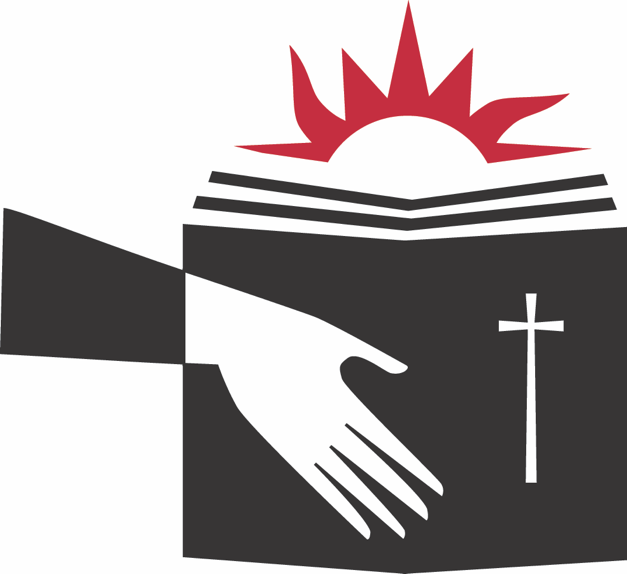 